Directions: Read each scenario with your group. Based off the scenarios, figure out characteristics that would be displayed under each abusive relationship.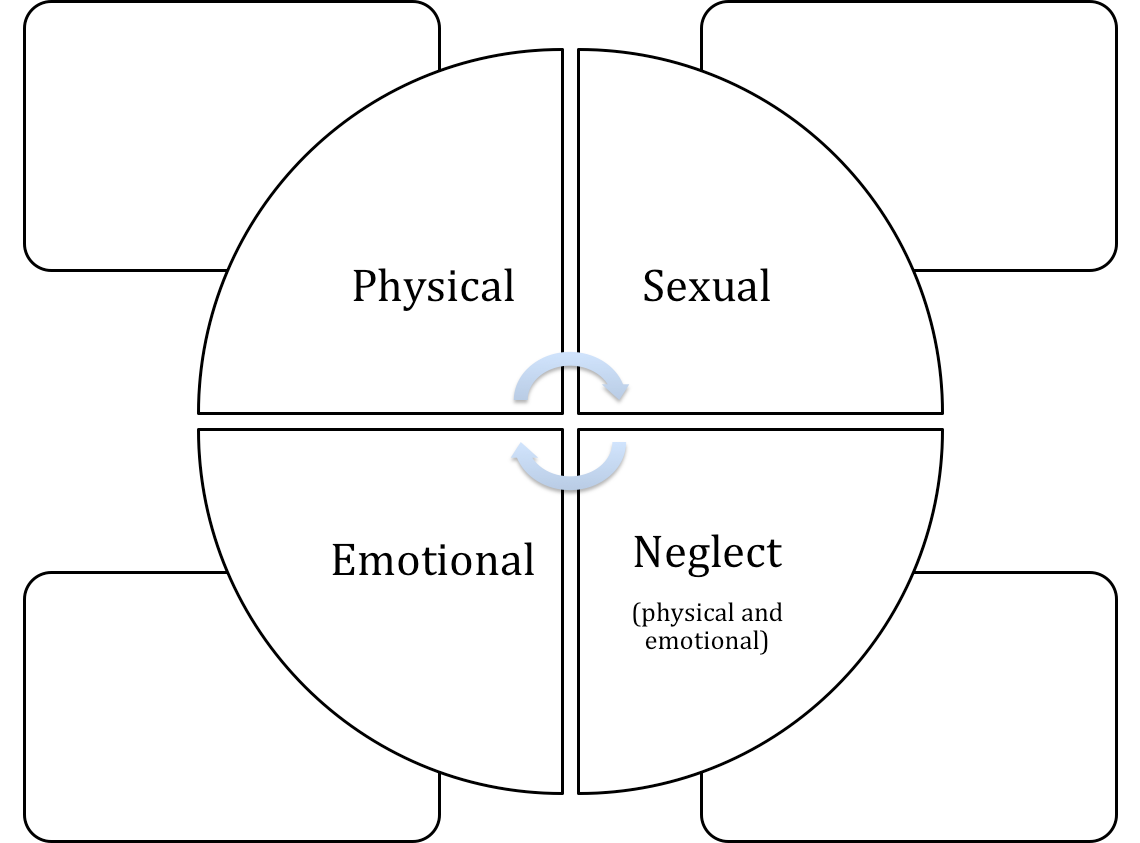 Reflection Questions:1.If you notice a friend being abusive …. You should: ____________________________________________________________________________________________________________________________________2. If you notice a friend in an abusive relationship…. You should:____________________________________________________________________________________________________________________________________